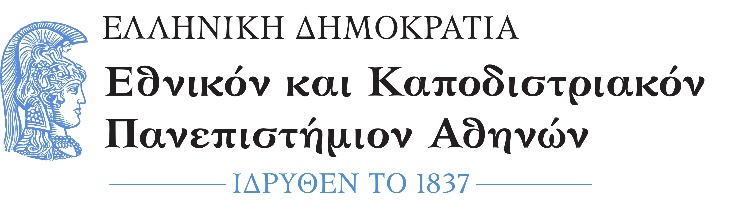 Ορισμός Θέματος Μεταπτυχιακής ΕργασίαςΟ/Η μεταπτυχιακός φοιτητής/τρια……………………………………………………………του Μεταπτυχιακού Προγράμματος Σπουδών «Επιστήμη του Στρες και Προαγωγή της Υγείας» σας καταθέτω προς έγκριση το κάτωθι θέμα προκειμένου για την εκπόνηση της διπλωματικής μου εργασίας:……………………………………………………….……………………………………………………………………………………………………………………………………………………………………………………………………………………………………………………με επιβλέποντα τον/την……………………………………………………………………………………Ο/Η Αιτών/ουσα…………………………….Ημερομηνία: Απόφαση της Συντονιστικής Επιτροπής για ορισμό Εξεταστικής ΕπιτροπήςΗ Σ.Ε. στη συνεδρίασή της ………………….. για την κρίση της παραπάνω Μεταπτυχιακής Διπλωματικής Εργασίας ορίζει ως Τριμελή Επιτροπή την εξής: Επιβλέπων Καθηγητής……………………………………………………………………………, Μέλος ………………………………………………………………………………………………, Μέλος………………………………………………………………………………………………., Αθήνα ……………….. Για τη Συντονιστική Επιτροπή Η Διευθύντρια του ΠΜΣ